CМОЛЕНСКАЯ ОБЛАСТЬМОНАСТЫРЩИНСКИЙ РАЙОННЫЙ СОВЕТ ДЕПУТАТОВ РЕШЕНИЕот 21 июня 2021 года                                                                                         № 44О подготовке мероприятий по противопожарной безопасности и профилактике пожаров на территории муниципального  образования «Монастырщинский район» Смоленской области в 2020 году и 1 полугодии 2021 годаЗаслушав и обсудив информацию заместителя Главы муниципального образования «Монастырщинский район» Смоленской области А.А. Горелова о подготовке мероприятий по противопожарной безопасности и профилактике пожаров на территории муниципального образования «Монастырщинский район» Смоленской области в 2020 году и 1 полугодии 2021 года, Монастырщинский  районный Совет депутатовРЕШИЛ:1. Информацию о подготовке мероприятий по противопожарной безопасности и профилактике пожаров на территории муниципального  образования «Монастырщинский район» Смоленской области в 2020 году и 1 полугодии 2021 года принять к сведению (прилагается).2. Настоящее решение вступает в силу с момента подписания.Приложениек решению Монастырщинского районного Совета депутатов  от 21.06.2021 № 44О подготовке мероприятий по противопожарной безопасности и профилактике пожаров на территории муниципального образования «Монастырщинский район» Смоленской области в 2020 году и 1 полугодии 2021 года За 2020 год на территории Монастырщинского района зарегистрировано 14 техногенных пожаров (аналогичный период прошлого года (далее – АППГ) - 31 пожар), при которых 1 человек погиб (АППГ – 2 человека) и 1 человек травмирован (АППГ – 0 человек). Основным местом возникновения пожаров явились здания жилого сектора, причинами стали: -  нарушение правил эксплуатации электрооборудования – 2 пожара;-  неосторожное обращение с огнём – 10 пожаров;- неосторожность при курении  и поджог по 1 пожару. В течение весенне-летнего пожароопасного периода 2020 года на территории Монастырщинского района было зарегистрировано 39 пожаров сухой травянистой растительности  (АППГ – 55,  снижение на 29 % с АППГ). Площадь пожаров сухой травянистой растительности  на территории Монастырщинского района Смоленской области составила 116,5 га (АППГ – 164,6 га, снижение на 29 %), что было связано с достаточно ранним сходом снежного покрова и низким количеством осадков.Противопожарную защиту населенных пунктов муниципального образования «Монастырщинский район» Смоленской области обеспечивает 34 ПСЧ ОФПС ГПС Главного управления МЧС России по Смоленской области численностью 19 человек личного состава и 2 единиц пожарной техники АЦ-40, содержащаяся за счет средств федерального бюджета.В соответствии с требованиями технического регламента прикрытие территории обеспечено на 81,6 % (125 жилых населенных пунктов, расположенных в сельской местности). Для 100% прикрытия населенных пунктов Монастырщинского района в сельских поселениях Монастырщинского района Смоленской области создано и функционируют 13 добровольных пожарных формирований личным составом 56 человек. На вооружении добровольных пожарных дружин имеется 8 ед. мотопомп и 23 ед. приспосабливаемой техники. Все члены добровольных пожарных формирований прошли обучение и включены в реестр добровольной пожарной охраны Смоленской области. В сельских населенных пунктах Монастырщинского района Смоленской области для пожаротушения имеется 26 водонапорных башен, оборудованных приспособлениями для забора воды пожарной техникой, и 51 открытый водоем с доступными подъездными путями. В Татарском сельском поселении Монастырщинского района Смоленской области в д. Мигновичи имеется 2 подземных пожарных резервуара.На территории Монастырщинского городского поселения находится 66 пожарных гидрантов и 9 водонапорных башен, обслуживание и ремонт которых осуществляется МУП «Монастырщинские Коммунальные Системы».Все учреждения органов местного самоуправления, культуры и образования оборудованы автоматическими пожарными системами, в достаточном количестве оснащены первичными средствами пожаротушения, имеют стенды по мерам пожарной безопасности. На данных объектах назначены лица, ответственные за пожарную безопасность, с сотрудниками проводятся инструктажи и тренировки по эвакуации в случае пожара. В общеобразовательных учреждениях района установлены кнопки тревожной сигнализации с выводом на пульт ГУ МЧС России по Смоленской области. В целях предупреждения возникновения пожаров на территории муниципального образования  «Монастырщинский район» Смоленской области, уменьшения их последствий и своевременной организации тушения пожаров в 2020 году была организована и проведена следующая работа:1. В соответствии с федеральным законодательством и законодательством субъекта Российской Федерации Администрацией муниципального образования «Монастырщинский район» Смоленской области в области обеспечения пожарной безопасности было принято 5 муниципальных правовых актов. 2. На заседании Комиссии по предупреждению и ликвидации чрезвычайных ситуаций и обеспечению пожарной безопасности при Администрации муниципального образования «Монастырщинский район» Смоленской области в 2020 году в повестку дня было включено 7 вопросов, касающихся состояния пожарной безопасности на территории района и мероприятиях по ее профилактики.  3. При подготовке к осенне-зимнему пожароопасному периоду 2020-2021 года в муниципальном жилом фонде поселений Монастырщинского района силами коммунальных служб проведена проверка состояния дымоходов печного отопления в 86 квартирах и 61 многоквартирном жилом доме. Также проведена очистка от мусора и других горючих материалов технических подполий, подвальных и чердачных помещений, доступ посторонних лиц к указанным помещениям ограничен путем установки запорных устройств. 4. В населенных пунктах района повсеместно в весенний и осенний периоды вблизи жилых домов и объектов экономики проведены уборки сухой растительности и сгораемого мусора. Общая сумма, затраченная на мероприятия пожарной безопасности в весенний период 2020 года, составила 268,0 тыс. рублей, в осенний период на территории городского поселения на уборку мусора было затрачено 119,6 тыс. рублей. 5. В сентябре 2020 году на территории городского поселения был проведен ремонт  пожарных гидрантов на сумму 60,0 тыс. рублей. Для подготовки водонапорных башен к зимнему периоду проведены работы по их утеплению.6. За 2020 год в районной газете «Наша жизнь»  по мерам пожарной безопасности размещено 14 материалов, в новостной ленте официального сайта Администрации муниципального образования «Монастырщинский район» Смоленской области размещено 9 информационных статей. По месту жительства мерам пожарной безопасности в 2020 году органами местного самоуправления было обучено 834 человека, вручено 523 памятки. Специалистами пожарной части в результате профилактической работы было пройдено 196 жилых домов, проинструктировано с вручением памяток 418 человек, на объектах экономики, учреждениях культуры и образования инструктаж проведен с  205 работниками. На курсах УМЦ города Смоленска в прошедшем году в области пожарной безопасности было обучено 2 руководителя муниципальных учреждений и 2 руководителя органов местного самоуправления сельских поселений района.  7. Контроль за соблюдением мер пожарной безопасности на территории муниципального образования «Монастырщинский район» Смоленской области осуществляет отдел надзорной деятельности и профилактической работы  Починковского, Монастырщинского и Хиславичского районов Главного управления МЧС России по Смоленской области. За 2020 год надзорными органами: - проведено 14 административных расследований о нарушении требований в области пожарной безопасности, связанных с нарушением выжигания сухой травянистой растительности;- составлено 8 протоколов об административном правонарушении за совершение правонарушений, из них 2 протокола в отношении граждан в виде штрафов на сумму 4 тыс. рублей за сжигание сухой травы и мусора на придомовой территории и 6 протоколов в отношении должностных лиц за неочистку территорий населенных пунктов от сухой травянистой растительности в виде штрафов на сумму 36 тыс. рублей.8. В рамках организации взаимодействия в октябре 2020 года специалистами сектора опеки и попечительства совместно со специалистами отдела надзорной деятельности были проведены посещения семей, состоящих на учете в органах опеки, Едином учете семей, находящихся в социально опасном положении, и профилактическом учете КДН, в ходе которых проведены предупредительные мероприятия, направленные на соблюдение гражданами мер пожарной безопасности, и обследование жилищно-бытовых условий проживания 8 семей, из которых 4 семьи являются многодетными. В этот же период специалистами сектора опеки и попечительства были проведены плановые проверки 27 замещающих семей, в которых воспитываются приемные дети и дети, находящиеся под опекой, а также 17 совершеннолетних граждан, признанных в судебном порядке недееспособными.9. На территории муниципального образования «Монастырщинский район» Смоленской области в 2020 году было зарегистрировано 82 многодетных семьи, из которых  в местах постоянного проживания находилась 61 семья. В ноябре 2020 года силами органов местного самоуправления Монастырщинского района Смоленской области совместно с органами надзорной деятельности были проведены профилактические рейды по обследованию 20 жилых помещений многодетных семей на предмет соблюдения мер пожарной безопасности. Параллельно с этим была проведена работа по закупке и установке в местах проживания многодетных семей 35 автономных пожарных извещателей.С начала года на территории Монастырщинского района Смоленской области зарегистрировано 4 техногенных пожара. При пожарах погибших и травмированных не зарегистрировано.По состоянию на 01.06.2021 года на территории Монастырщинского района Смоленской области было зарегистрировано 30 пожаров сухой травянистой растительности  (АППГ – 39, снижение на 23,07 %)  на площади 53,2 га (АППГ – 116,5 га). За 1 полугодие 2021 года на территории муниципального образования «Монастырщинский район» Смоленской области в области обеспечения пожарной безопасности:Администрацией муниципального образования «Монастырщинский район» Смоленской области по данному направлению принят 1 муниципальный правовой акт. На заседании Комиссии по предупреждению и ликвидации чрезвычайных ситуаций и обеспечению пожарной безопасности при Администрации муниципального образования «Монастырщинский район» Смоленской области в повестке дня рассмотрено 3 вопроса, касающихся состояния пожарной безопасности на территории района и мероприятиях по ее профилактики.  Руководителями органов местного самоуправления сельских поселений Монастырщинского района Смоленской области проведена работа по опахиванию населенных пунктов, наиболее подверженных перебросу огня с земель сельскохозяйственного назначения, организовано патрулирование территорий населенных пунктов и поселений.Проведена очистка подвальных и чердачных помещений, а также технических подполий от мусора и других горючих материалов, доступ посторонних лиц к указанным помещениям ограничен путем установки запорных устройств.В населенных пунктах Монастырщинского района Смоленской области в апреле-мае текущего года повсеместно были организованы и проведены уборки сухой растительности и сгораемого мусора вблизи жилых домов и объектов экономики. В сельских поселениях района уборки в основном проводились без финансовых затрат, силами местного населения. На территории городского поселения на уборку мусора и благоустройство поселка за данный период  было затрачено 184,124 тыс. рублей.В целях предупреждения бесконтрольных сельскохозяйственных палов, с руководителями органов местного самоуправления сельских поселений Монастырщинского района Смоленской области в апреле прошли совещания об организации основных мероприятий, направленных на соблюдение мер пожарной безопасности в весенний период.За 1 полугодие 2021 год в районной газете «Наша жизнь»  по мерам пожарной безопасности размещено 6 материалов, в новостной ленте официального сайта Администрации муниципального образования «Монастырщинский район» Смоленской области размещено 8 информационных статей. По месту жительства мерам пожарной безопасности в 1 полугодии 2021 года органами местного самоуправления было обучено 344 человека, вручено 253 памятки. На курсах УМЦ города Смоленска за прошедший период в области пожарной безопасности обучено 6 специалистов и руководителей образовательных учреждений района.  За истекший период 2021 года на территории Монастырщинского района надзорными органами:- в отношении граждан составлено 3 протокола об административном правонарушении за совершение правонарушений в области пожарной безопасности с наложением штрафа  на общую сумму 6 тыс. рублей;- возбуждено 23 административных расследования о нарушении требований в области пожарной безопасности, связанных с нарушением выжигания сухой травянистой растительности, а также за не покос земель сельскохозяйственного назначения.  21 административное расследование окончено с вынесением 21 постановления о прекращении дел об административном правонарушении.9. В настоящее время на территории муниципального образования «Монастырщинский район» Смоленской области наблюдается положительная динамика обстановки с пожарами и их последствиями. 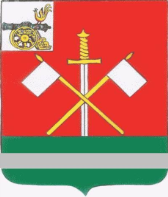 Глава муниципального образования«Монастырщинский район» Смоленской области                                           В.Б. Титов     Председатель      Монастырщинского районного      Совета депутатов                                                                                                        П.А.  Счастливый 